Fiche d’inscription du colloque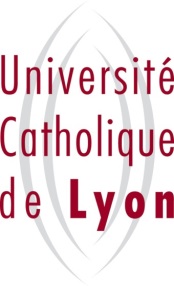 50 ans de catholicisme à Lyon De Vatican II à aujourd’hui Nom :								Prénom : Titre :  Madame 	 Monsieur	 Religieux/se		Profession : Adresse personnelle : Tél: 								E mail : Vous avez été informé de ce colloque par le biais de :  Université 	 Paroisse	 Presse Association (précisez) :  Autre (précisez) :Coût : Entrée gratuite – Inscription obligatoire Je souhaite m’inscrire : 	 24-04-14	 	 25-04-14		 24 et 25-04-2014FICHE A RETOURNER A :       	ISF - UNIVERSITE CATHOLIQUE DE LYON	23 Place Carnot - 69002 LYON	Tél. 04 26 84 52 10 - Fax : 04 26 84 52 09	E-Mail : isf@univ-catholyon.frOu inscription en ligne sur notre site internet www.isf-lyon.fr